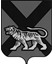 ТЕРРИТОРИАЛЬНАЯ ИЗБИРАТЕЛЬНАЯ КОМИССИЯ ПАРТИЗАНСКОГО РАЙОНАРЕШЕНИЕс. Владимиро-Александровское       	В соответствии с частью 8 статьи 30, частью 1 п.7) статьи 31 Избирательного кодекса Приморского края,   руководствуясь п.4) статьи 26 Избирательного кодекса Приморского края    территориальная избирательная комиссия  Партизанского района РЕШИЛА: 1. Назначить   председателем участковой комиссии избирательного участка № 2316  из числа членов  комиссии с правом решающего голоса   Пухареву Светлану Витальевну.3. Разместить настоящее решение на официальном сайте администрации  Партизанского муниципального района  в информационно-телекоммуникационной сети Интернет в разделе территориальная избирательная комиссия Партизанского района.       Председатель комиссии                                              Ж.А. Запорощенко          Секретарь комиссии                                                     Т.И. Мамоноваот  18.07.2014 г.                            № 308/80-3    О  председателе участковой комиссии избирательного участка № 2316   